            Guy  Williams         Feb. 16 1945 – April 8 2018 Guy was born to the late Jack and Dorinda Williams in the Northeast section of Philadelphia PA. He grew up in the Holmesburg neighborhood where he lived most of his life except for a period during his 30s and 40s when he lived in Foxchase. He was a quiet and gentle soul, with a good sense of humor and a natural talent for art. His many hobbies included painting, stained glass work, woodcarving, baked enamel jewelry etc.… As a lover of nature, he was an avid gardener and enjoyed walking in his beloved Pennypack Park. Guy also enjoyed frequenting the local libraries and was a lifelong fan of the supernatural, unexplained and extraordinary phenomena. He will be sadly missed by his brothers Rodney, Roland, Stephen and John, his sisters in law Carol (Roland) and Toini (John), his nieces Amanda and Maija, and his nephews Trever and Zachary.A private memorial will be held by his family. Donations of remembrance in Guy’s name can be made to The Friends of Pennypack Park at - www.friendsofpennypackpark.org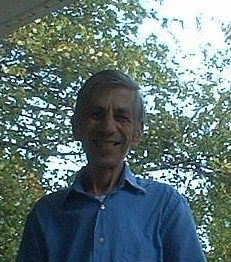 